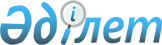 2024–2026 жылдарға арналған Сарат ауылдық округінің бюджетін бекіту туралыАқтөбе облысы Әйтеке би аудандық мәслихатының 2024 жылғы 16 қаңтардағы № 167 шешімі
      Қазақстан Республикасының Бюджет кодексінің 9-1-бабының 2-тармағына, Қазақстан Республикасының "Қазақстан Республикасындағы жергілікті мемлекеттік басқару және өзін – өзі басқару туралы" Заңының 6- бабына сәйкес, Әйтеке би аудандық мәслихаты ШЕШТІ:
      1. 2024-2026 жылдарға арналған Сарат ауылдық округінің бюджеті тиісінше 1, 2 және 3-қосымшаларға сәйкес, оның ішінде, 2024 жылға келесідей көлемде бекітілсін:
      1) кірістер – 66389,4 мың теңге, оның ішінде:
      салықтық түсімдер – 2638 мың теңге;
      трансферттер түсімі – 63751,4 мың теңге;
      2) шығындар – 66700 мың теңге;
      3) таза бюджеттік кредиттеу − 0 теңге;
      4) қаржы активтерімен жасалатын операциялар бойынша сальдо − 0 теңге;
      5) бюджет тапшылығы (профицит) − -310,6 мың теңге;
      6) бюджет тапшылығын қаржыландыру (профицитін пайдалану)−310,6 мың теңге, оның ішінде:
      бюджет қаражатының пайдаланылатын қалдықтары–310,6 мың теңге.
      Ескерту. 1 тармақ жаңа редакцияда – Ақтөбе облысы Әйтеке би аудандық мәслихатының 23.04.2024 № 199 шешімімен (01.01.2024 бастап қолданысқа енгізіледі).


      2. Ауылдық округ бюджетінің кірісіне мыналар есептелетін болып ескерілсін:
      мүлікке салынатын салықтар;
      жер салығы;
      көлік құралдарына салынатын салық;
      жер учаскілерін пайдаланғаны үшін төлемақы;
      мемлекет меншігіндегі мүлікті жалға беруден түсетін кірістер.
      3. Мәліметке және басшылыққа алып, "2024-2026 жылдарға арналған республикалық бюджет туралы" Қазақстан Республикасының Заңының 9 - бабына сәйкес, 2024 жылғы 1 қаңтарынан бастап белгіленді:
      1) жалақының ең төмен мөлшерi – 85 000 теңге;
      2) айлық есептiк көрсеткiш – 3 692 теңге;
      3) базалық әлеуметтiк төлемдердiң мөлшерлерiн есептеу үшiн ең төмен күнкөрiс деңгейiнiң шамасы – 43 407 теңге.
      4. 2024 жылға арналған Сарат ауылдық округінің бюджетіне аудандық бюджеттен берілген 21910 мың теңге соммасында субвенция көлемі ескерілсін.
      5. 2024 жылға арналған Сарат ауылдық округінің бюджетіне аудандық бюджеттен 36020 мың теңге соммасында ағымдағы нысаналы трасферттер түсімі ескерілсін.
      Ағымдағы нысаналы трансфеттердің соммаларын бөлу Сарат ауылдық округі әкімінің шешімі негізінде жүзеге асырылады.
      6. Осы шешім 2024 жылдың 1 қаңтарынан бастап қолданысқа енгізіледі. 2024 жылға арналған Сарат ауылдық округінің бюджеті
      Ескерту. 1 қосымша жаңа редакцияда – Ақтөбе облысы Әйтеке би аудандық мәслихатының 23.04.2024 № 199 шешімімен (01.01.2024 бастап қолданысқа енгізіледі). 2025 жылға арналған Сарат ауылдық округінің бюджеті 2026 жылға арналған Сарат ауылдық округінің бюджеті
					© 2012. Қазақстан Республикасы Әділет министрлігінің «Қазақстан Республикасының Заңнама және құқықтық ақпарат институты» ШЖҚ РМК
				
      Әйтеке би аудандық маслихаттың төрағасы: 

Б.Д Сейлханов
Әйтеке би аудандық 
мәслихаттың 2024 жылғы 
16 қантардағы № 167 шешіміне 
1-қосымша
Санаты
Санаты
Санаты
Санаты
Сомасы, (мың теңге)
Сыныбы
Сыныбы
Сыныбы
Сомасы, (мың теңге)
Кіші сыныбы
Кіші сыныбы
Сомасы, (мың теңге)
Атауы
Сомасы, (мың теңге)
I.КІРІСТЕР
66389,4
1
Салықтық түсімдер
2638
01
Табыс салығы
124
2
Жеке табыс салығы
124
04
Меншікке салынатын салықтар
441
1
Мүлікке салынатын салықтар
17
3
Жер салығы
3
4
Көлік құралдарына салынатын салық
345
5
Біріңғай жер салығы
76
05
Тауарларға, жұмыстарға және қызметтерге салынатын ішкі салықтар
2073
3
Табиғи және басқа да ресурстарды пайдаланғаны үшін түсетін түсімдер
2073
4
Трансферттердің түсімдері
63751,4
02
Мемлекеттік басқарудың жоғары тұрған органдарынан түсетін
трансферттер
63751,4
3
Аудандардың (облыстық маңызы бар қаланың) бюджетінен
трансферттер
63751,4
Функционалдық топ
Функционалдық топ
Функционалдық топ
Функционалдық топ
Функционалдық топ
Сомасы, (мың теңге)
Кіші функционалдық топ
Кіші функционалдық топ
Кіші функционалдық топ
Кіші функционалдық топ
Сомасы, (мың теңге)
Бюджеттік бағдарламалардың әкімшісі
Бюджеттік бағдарламалардың әкімшісі
Бюджеттік бағдарламалардың әкімшісі
Сомасы, (мың теңге)
Бағдарлама
Бағдарлама
Сомасы, (мың теңге)
Атауы
Сомасы, (мың теңге)
II. ШЫҒЫНДАР
66700
01
Жалпы сиппатағы мемлекеттік қызметтер
38895
1
Мемлекеттiк басқарудың жалпы функцияларын орындайтын өкiлдi, атқарушы және басқа органдар
38895
124
Аудандық маңызы бар қала, ауыл, кент, ауылдық округ әкімінің аппараты
38895
001
Қаладағы аудан, аудандық маңызы бар қаланың, ауыл, кент, ауылдық округ әкімінің қызметін қамтамасыз ету жөніндегі қызметтер
37395
022
Мемлекеттік органның күрделі шығыстары
1500
07
Тұрғын үй-коммуналдық шаруашылық
22905
3
Елді-мекендерді көркейту
22905
124
Аудандық маңызы бар қала, ауыл, кент, ауылдық округ әкімінің аппараты
22905
008
Елді мекендердегі көшелерді жарықтандыру
5600
009
Елді мекендердің санитариясын қамтамасыз ету
3600
011
Елді мекендерде абаттандыру мен көгалдандыру
13705
12
Көлiк және коммуникация
4900
1
Автомобиль көлiгi
4900
124
Аудандық маңызы бар қала, ауыл, кент, ауылдық округ әкімінің аппараты
4900
013
Аудандық маңызы бар қалаларда, ауылдарда, кенттерде, ауылдық округтерде автомобиль жолдарының жұмыс істеуін қамтамасыз ету
2500
045
Аудандық маңызы бар қалаларда, ауылдарда, кенттерде, ауылдық округтерде автомобиль жолдарын күрделі және орташа жөндеу
2400
III. Таза бюджеттік кредит беру
0
IV. Қаржы активтерімен жасалатын операция бойынша сальдо
0
V. Бюджет тапшылығы (профицит)
-310,6
VІ. Бюджет тапшылығын қаржыландыру (профицитін пайдалану)
310,6
Санаты
Санаты
Санаты
Санаты
Сомасы, (мың теңге)
Сыныбы
Сыныбы
Сыныбы
Сомасы, (мың теңге)
Кіші сыныбы
Кіші сыныбы
Сомасы, (мың теңге)
Атауы
Сомасы, (мың теңге)
8
Бюджет қаражатының пайдаланылатын қалдықтары
310,6
01
Бюджет қаражаты қалдықтары
310,6
1
Бюджет қаражатының бос қалдықтары
310,6Әйтеке би аудандық 
мәслихаттың 2024 жылғы 
16 қантардағы №167 шешіміне 
2-қосымша
Санаты
Санаты
Санаты
Санаты
2025 жылға бекітілген бюджет, мың теңге
Сыныбы
Сыныбы
Сыныбы
2025 жылға бекітілген бюджет, мың теңге
Кіші сыныбы
Кіші сыныбы
2025 жылға бекітілген бюджет, мың теңге
Атауы
2025 жылға бекітілген бюджет, мың теңге
I.КІРІСТЕР
58495
1
Салықтық түсімдер
565
01
Табыс салығы
200
2
Жеке табыс салығы
200
04
Меншікке салынатын салықтар
365
1
Мүлікке салынатын салықтар
17
3
Жер салығы
3
4
Көлік құралдарына салынатын салық
345
4
Трансферттердің түсімдері
57930
02
Мемлекеттік басқарудың жоғары тұрған органдарынан түсетін
трансферттер
57930
3
Аудандардың (облыстық маңызы бар қаланың) бюджетінен
трансферттер
57930
Функционалдық топ
Функционалдық топ
Функционалдық топ
Функционалдық топ
Функционалдық топ
2025 жылға бекітілген бюджет, мың теңге
Кіші функционалдық топ
Кіші функционалдық топ
Кіші функционалдық топ
Кіші функционалдық топ
2025 жылға бекітілген бюджет, мың теңге
Бюджеттік бағдарламалардың әкімшісі
Бюджеттік бағдарламалардың әкімшісі
Бюджеттік бағдарламалардың әкімшісі
2025 жылға бекітілген бюджет, мың теңге
Бағдарлама
Бағдарлама
2025 жылға бекітілген бюджет, мың теңге
Атауы
2025 жылға бекітілген бюджет, мың теңге
II. ШЫҒЫНДАР
58495
01
Жалпы сиппатағы мемлекеттік қызметтер
44995
1
Мемлекеттiк басқарудың жалпы функцияларын орындайтын өкiлдi, атқарушы және басқа органдар
44995
124
Аудандық маңызы бар қала, ауыл, кент, ауылдық округ әкімінің аппараты
44995
001
Қаладағы аудан, аудандық маңызы бар қаланың, ауыл, кент, ауылдық округ әкімінің қызметін қамтамасыз ету жөніндегі қызметтер
44995
07
Тұрғын үй-коммуналдық шаруашылық
8100
3
Елді-мекендерді көркейту
8100
124
Аудандық маңызы бар қала, ауыл, кент, ауылдық округ әкімінің аппараты
8100
008
Елді мекендердегі көшелерді жарықтандыру
5600
011
Елді мекендерде абаттандыру мен көгалдандыру
2500
12
Көлiк және коммуникация
5400
1
Автомобиль көлiгi
5400
124
Аудандық маңызы бар қала, ауыл, кент, ауылдық округ әкімінің аппараты
5400
013
Аудандық маңызы бар қалаларда, ауылдарда, кенттерде, ауылдық округтерде автомобиль жолдарының жұмыс істеуін қамтамасыз ету
3000
045
Аудандық маңызы бар қалаларда, ауылдарда, кенттерде, ауылдық округтерде автомобиль жолдарын күрделі және орташа жөндеу
2400
III. Таза бюджеттік кредит беру
0
IV. Қаржы активтерімен жасалатын операция бойынша сальдо
0
V. Бюджет тапшылығы (профицит)
0
VІ. Бюджет тапшылығын қаржыландыру (профицитін пайдалану)
0
Санаты
Санаты
Санаты
Санаты
2025 жылға бекітілген бюджет, мың теңге
Сыныбы
Сыныбы
Сыныбы
2025 жылға бекітілген бюджет, мың теңге
Кіші сыныбы
Кіші сыныбы
2025 жылға бекітілген бюджет, мың теңге
Атауы
2025 жылға бекітілген бюджет, мың теңге
8
Бюджет қаражатының пайдаланылатын қалдықтары
0
01
Бюджет қаражаты қалдықтары
0
1
Бюджет қаражатының бос қалдықтары
0Әйтеке би аудандық 
мәслихаттың 2024 жылғы 
16 қантардағы № 167 шешіміне 
3-қосымша
Санаты
Санаты
Санаты
Санаты
2026 жылға бекітілген бюджет, мың теңге
Сыныбы
Сыныбы
Сыныбы
2026 жылға бекітілген бюджет, мың теңге
Кіші сыныбы
Кіші сыныбы
2026 жылға бекітілген бюджет, мың теңге
Атауы
2026 жылға бекітілген бюджет, мың теңге
I.КІРІСТЕР
58495
1
Салықтық түсімдер
565
01
Табыс салығы
200
2
Жеке табыс салығы
200
04
Меншікке салынатын салықтар
365
1
Мүлікке салынатын салықтар
17
3
Жер салығы
3
4
Көлік құралдарына салынатын салық
345
4
Трансферттердің түсімдері
57930
02
Мемлекеттік басқарудың жоғары тұрған органдарынан түсетін
трансферттер
57930
3
Аудандардың (облыстық маңызы бар қаланың) бюджетінен
трансферттер
57930
Функционалдық топ
Функционалдық топ
Функционалдық топ
Функционалдық топ
Функционалдық топ
2026 жылға бекітілген бюджет, мың теңге
Кіші функционалдық топ
Кіші функционалдық топ
Кіші функционалдық топ
Кіші функционалдық топ
2026 жылға бекітілген бюджет, мың теңге
Бюджеттік бағдарламалардың әкімшісі
Бюджеттік бағдарламалардың әкімшісі
Бюджеттік бағдарламалардың әкімшісі
2026 жылға бекітілген бюджет, мың теңге
Бағдарлама
Бағдарлама
2026 жылға бекітілген бюджет, мың теңге
Атауы
2026 жылға бекітілген бюджет, мың теңге
II. ШЫҒЫНДАР
58495
01
Жалпы сиппатағы мемлекеттік қызметтер
44995
1
Мемлекеттiк басқарудың жалпы функцияларын орындайтын өкiлдi, атқарушы және басқа органдар
44995
124
Аудандық маңызы бар қала, ауыл, кент, ауылдық округ әкімінің аппараты
44995
001
Қаладағы аудан, аудандық маңызы бар қаланың, ауыл, кент, ауылдық округ әкімінің қызметін қамтамасыз ету жөніндегі қызметтер
44995
07
Тұрғын үй-коммуналдық шаруашылық
8100
3
Елді-мекендерді көркейту
8100
124
Аудандық маңызы бар қала, ауыл, кент, ауылдық округ әкімінің аппараты
8100
008
Елді мекендердегі көшелерді жарықтандыру
5600
011
Елді мекендерде абаттандыру мен көгалдандыру
2500
12
Көлiк және коммуникация
5400
1
Автомобиль көлiгi
5400
124
Аудандық маңызы бар қала, ауыл, кент, ауылдық округ әкімінің аппараты
5400
013
Аудандық маңызы бар қалаларда, ауылдарда, кенттерде, ауылдық округтерде автомобиль жолдарының жұмыс істеуін қамтамасыз ету
3000
045
Аудандық маңызы бар қалаларда, ауылдарда, кенттерде, ауылдық округтерде автомобиль жолдарын күрделі және орташа жөндеу
2400
III. Таза бюджеттік кредит беру
0
IV. Қаржы активтерімен жасалатын операция бойынша сальдо
0
V. Бюджет тапшылығы (профицит)
0
VІ. Бюджет тапшылығын қаржыландыру (профицитін пайдалану)
0
Санаты
Санаты
Санаты
Санаты
2026 жылға бекітілген бюджет, мың теңге
Сыныбы
Сыныбы
Сыныбы
2026 жылға бекітілген бюджет, мың теңге
Кіші сыныбы
Кіші сыныбы
2026 жылға бекітілген бюджет, мың теңге
Атауы
2026 жылға бекітілген бюджет, мың теңге
8
Бюджет қаражатының пайдаланылатын қалдықтары
0
01
Бюджет қаражаты қалдықтары
0
1
Бюджет қаражатының бос қалдықтары
0